Western OpenWrestling Tournament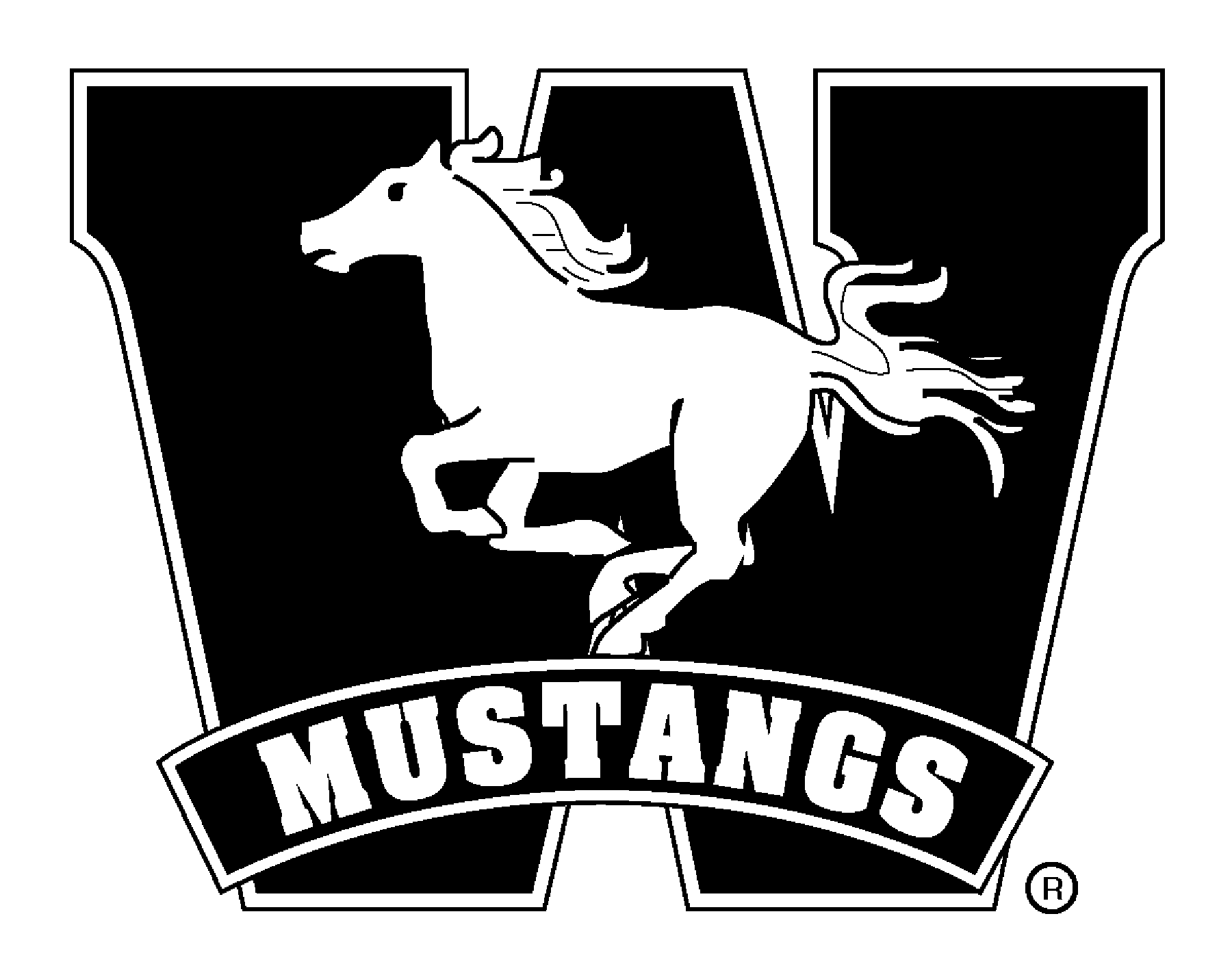 Date:		Saturday January 28, 2017Location:	Thames Hall gymnasium, Western University, London, Canada.Start Time:  	9:00 am to conclusionEligibility:	Men & Women junior and senior age division.  All wrestlers must be a member of a team or club recognized by one’s provincial or national association (e.g., OAWA, CAWA, CIS, OUA).  Entry fee:	$35.00 per wrestler.  Make cheque payable to: “Western Wrestling”Rules:		Wrestling Canada with CIS modification rules.  Draw:	Double elimination bracket.  Any changes to the draw prior to start time will be to the discretion of the pairing master (scratches will be treated as “no-shows”, etc.).Weights:	CIS weights with 2.0 kg allowance (use 2.2 lbs. per kg for conversion)		Men:		54, 57, 61, 65, 68, 72, 76, 82, 90, 100, 120	+ 2 kg.  		Women:	48, 51, 55, 59, 63, 67, 72, 82			+ 2 kgTeam Scores:  	All wrestlers who are eligible to compete in OUA/CIS league (varsity) must be identified as “varsity” representing their respective university.  Others who are ineligible will be identified as non-varsity “club” wrestlers.  Team scores for club and varsity results will be tabulated.  Weigh-in:  	1.  There will be an onsite weigh-in 12:00-4:00 pm at Western Jan 27.  Wrestlers weighing-in on site must contact tournament convener prior to Jan 21 to confirm registration for weigh-ins.  2.  Teams travelling from outside London can weigh-in at their site under their coach’s supervision.  Coaches must contact tournament convener in advance to confirm participation.  Coaches must conduct a skin check at the time of weigh-ins and weigh-in their team Friday Jan 27.  All entries must be received before 4:00 pm Friday Jan 27/17.  Entries must be e-mailed by the coach to both, <tak@uwo.ca> and <perkinsw@rogers.com>.  Coaches will receive a reply to the e-mail to confirm entries received -- (phone (519) 661-2111 ext.85078).   Trainer:  	There will be trainer on site.  Competitors needing taping should bring their own supplies.Locker Room:	Showers and change room located in Thames Hall Locker RoomFor further information contact: Ray Takahashi (Tournament Convener)Thames Hall, U.W.O., London, ON, N6A 3K7(519) 661-2111 ext. 85078.  E-mail:  tak@uwo.ca